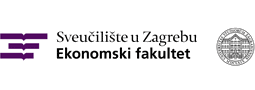 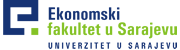 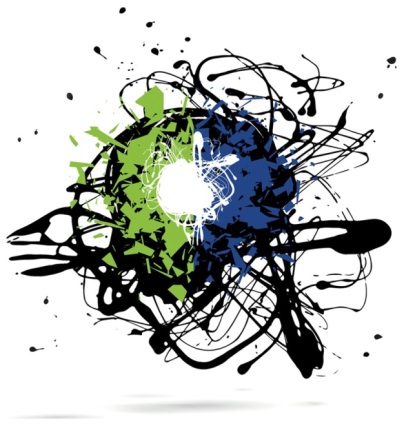 L i f e   c h a n g i n g   m o m e n t sCEO KONFERENCIJA ZAGREBEkonomski fakultet Sveučilišta u ZagrebuKongresna dvorana7. studenog 2015.P  R  O  G  R  A  M8:00 - 9:45 – registracija sudionika10:00 - 10:15 – uvodna obraćanja: prof. dr. sc. Jurica Pavičić, prodekan Ekonomskog fakulteta ZagrebFrane Šesnić, direktor Razvojne agencije ZagrebŠejla Vatreš, CEO tim Ekonomski fakultet Univerziteta u SarajevuSuzana Karabaić, koordinatorica CEO tima Ekonomskog fakulteta Zagreb 10:15 - 11:15 – 1. DIO Vedran Antoljak (Sense Consulting, glavni partner)Miljenko Vaić (Nestle, Country Manager za Hrvatsku, Sloveniju, Bosnu i Hercegovinu)   11:15-11:45 – PAUZA ZA KAVU11:45 – 12:45 – 2. DIO		Ida Pandur (Entourage, CEO)Luka Abrus (5 minuta, CEO)12:45 – 13:45 – PAUZA ZA RUČAK13:45 – 15:15 – 3.DIO		Branka Slaveska (Heineken Hrvatska, predsjednica Uprave)Krešimir Dvorski (Nextbike, direktor)Ivan Brezak Brkan (Netokracija & Meme Media, CEO)15:15 – 15:45 – pauza za kavu15:45 – 16:45 – 4. DIO		Fani Stipković (novinarka)		Gost iznenađenja**** Bogate nagradne igre ****21:00 – After party – Maraschino Bar, Margaretska 1, ZagrebNAPOMENA: moguća su manja odstupanja u programu konferencije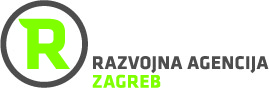 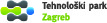 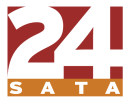 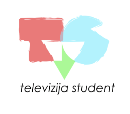 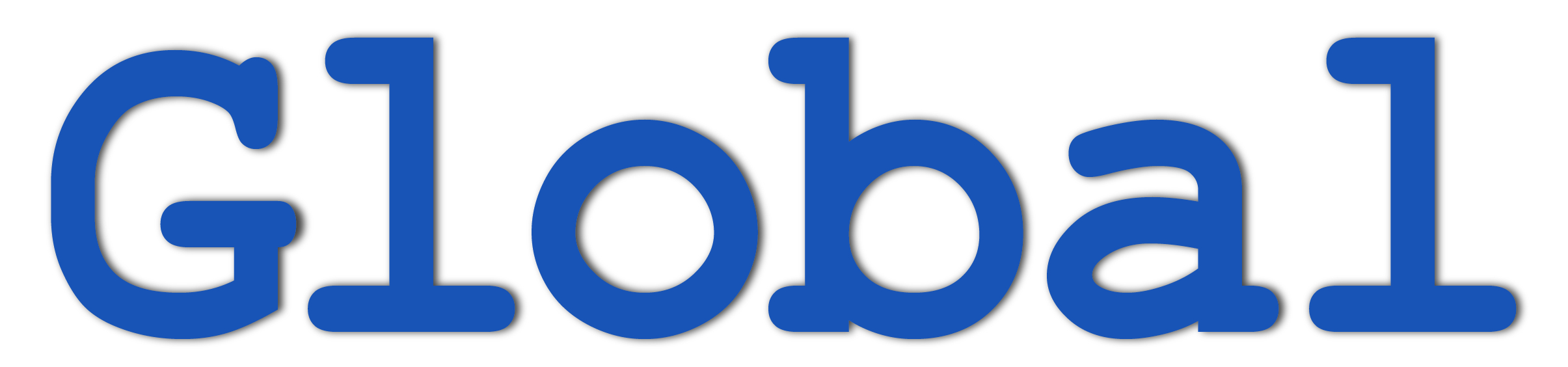 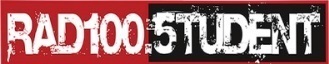 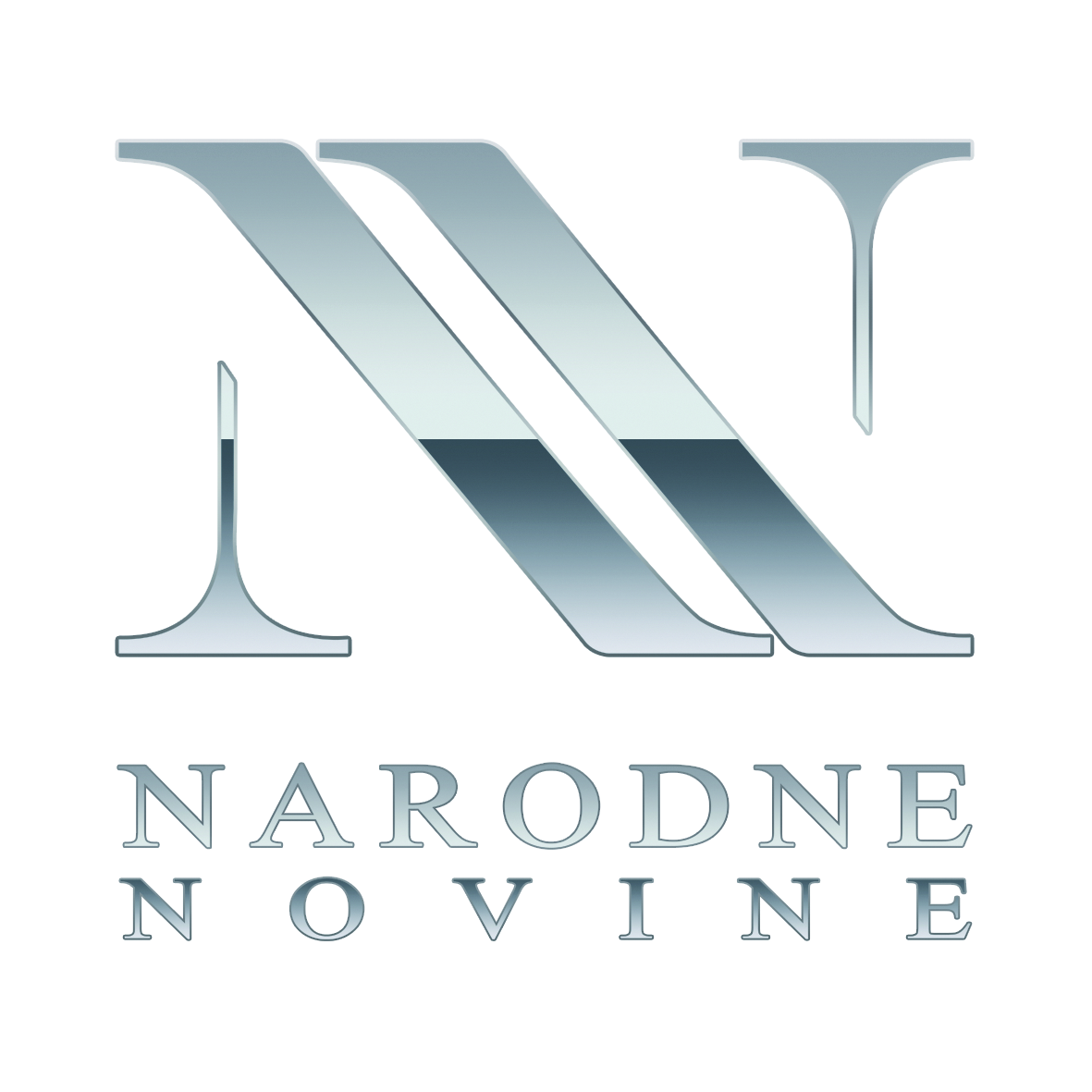 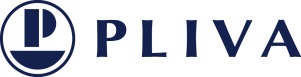 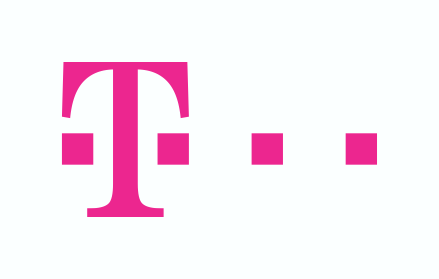 